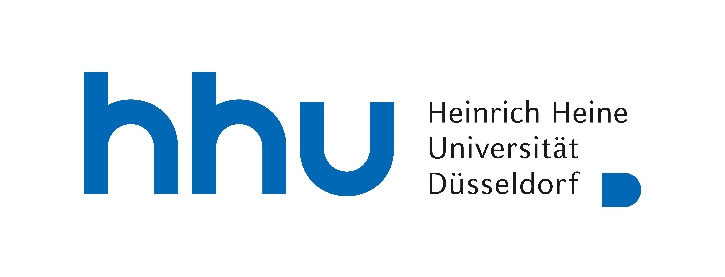 TRANSCRIPT OF RECORDSHeinrich-Heine-Universität DüsseldorfPhilosophische FakultätNachname, VornameMatrikelnummerStudiengangInformationswissenschaft und SprachtechnologieAbschlussBachelor of Arts (B.A.) (PO 2013)Titel der VeranstaltungDozierendeCPCPTitle of Lecture/CourseLecturerBNAPInformationswissenschaftInformation ScienceInformationswissenschaftInformation ScienceInformationswissenschaftInformation ScienceInformationswissenschaftInformation ScienceInformationswissenschaftInformation ScienceI1 Basismodul Information RetrievalI1 Basic Module Information RetrievalI1 Basismodul Information RetrievalI1 Basic Module Information RetrievalI1 Basismodul Information RetrievalI1 Basic Module Information RetrievalI1 Basismodul Information RetrievalI1 Basic Module Information RetrievalI1 Basismodul Information RetrievalI1 Basic Module Information RetrievalVorlesung:Information RetrievalStockLecture:Information RetrievalStockProjektseminar:Information Retrieval (Python I) (Programmierkurs)Project Seminar:Information Retrieval (Python I)(Programming Course)Basisseminar I:Strukturieren digitaler DokumenteBasic Seminar I:Developing Web SitesBasisseminar II:Recherchieren im Deep WebBasic Seminar II:Deep Web RetrievalSumme/Sum:Summe/Sum:10 10 I2 Basismodul WissensrepräsentationI2 Basic Module Knowledge RepresentationI2 Basismodul WissensrepräsentationI2 Basic Module Knowledge RepresentationI2 Basismodul WissensrepräsentationI2 Basic Module Knowledge RepresentationI2 Basismodul WissensrepräsentationI2 Basic Module Knowledge RepresentationI2 Basismodul WissensrepräsentationI2 Basic Module Knowledge RepresentationVorlesung:WissensrepräsentationLecture:Knowledge RepresentationProjektseminar:Wissensrepräsentation 
(Python II) (Programmierkurs)Project Seminar:Knowledge Representation (Python II) (Programming Course)Basisseminar I:Aufbau von WissensordnungenBasic Seminar I:Construction of Knowledge Organisation SystemsBasisseminar II:InhaltserschließungBasic Seminar II:Information IndexingSumme/Sum:Summe/Sum:12 12 I3 Basismodul InformetrieI3 Basic Module InformetricsI3 Basismodul InformetrieI3 Basic Module InformetricsI3 Basismodul InformetrieI3 Basic Module InformetricsI3 Basismodul InformetrieI3 Basic Module InformetricsI3 Basismodul InformetrieI3 Basic Module InformetricsVorlesung:Empirische InformationswissenschaftLecture:Empirical Information ScienceProjektseminar:Project Seminar:Aufbauseminar I:Advanced Course I:Aufbauseminar II:Advanced Course II:Versuchspersonenstunden (30h)Versuchspersonenstunden (30h)Participation in Empirical Research (30h)Participation in Empirical Research (30h)Summe/Sum:Summe/Sum:13 13 I4 Aufbaumodul Angewandte InformationswissenschaftI4 Advanced Module Applied Information ScienceI4 Aufbaumodul Angewandte InformationswissenschaftI4 Advanced Module Applied Information ScienceI4 Aufbaumodul Angewandte InformationswissenschaftI4 Advanced Module Applied Information ScienceI4 Aufbaumodul Angewandte InformationswissenschaftI4 Advanced Module Applied Information ScienceI4 Aufbaumodul Angewandte InformationswissenschaftI4 Advanced Module Applied Information ScienceVorlesung:InformationsmarktLecture:Information MarketProjektseminar:Project Seminar:Aufbauseminar I:Advanced Course I:Aufbauseminar II:Berufsfelder der Informationswissenschaft (mit Exkursion)Advanced Course II:Introductions to Job Professions (with Excursion)Summe/Sum:Summe/Sum:12 12 Gesamt CP/ Overall CP:Gesamt CP/ Overall CP:Gesamt CP/ Overall CP:4747SprachtechnologieLanguage TechnologySprachtechnologieLanguage TechnologySprachtechnologieLanguage TechnologySprachtechnologieLanguage TechnologySprachtechnologieLanguage TechnologyP Propädeutik der SprachtechnologieP Propaedeutic for Language TechnologyP Propädeutik der SprachtechnologieP Propaedeutic for Language TechnologyP Propädeutik der SprachtechnologieP Propaedeutic for Language TechnologyP Propädeutik der SprachtechnologieP Propaedeutic for Language TechnologyP Propädeutik der SprachtechnologieP Propaedeutic for Language TechnologyVorlesung + Tutorium:Logik4Lecture + Tutorial:Logics4Vorlesung + Tutorium:Grundkurs Linguistik4Lecture + Tutorial:Basic Skills in Linguistics4Vorlesung:Mathematische Grundlagen der Computerlinguistik2Lecture:Mathematical Basics for Computational Linguistics2Summe/Sum:Summe/Sum:10 10 L Basismodul LinguistikL Basic Module LinguisticsL Basismodul LinguistikL Basic Module LinguisticsL Basismodul LinguistikL Basic Module LinguisticsL Basismodul LinguistikL Basic Module LinguisticsL Basismodul LinguistikL Basic Module LinguisticsVorlesung:Morphologie und Syntax44Lecture:Morphology and Syntax44Seminar:4Course:4Summe/Sum:Summe/Sum:12 12 Gesamt CP/ Overall CP:Gesamt CP/ Overall CP:Gesamt CP/ Overall CP:2222Computerlinguistik / Sprachtechnologie / NLPComputational Linguistics / Language Technology / NLPComputerlinguistik / Sprachtechnologie / NLPComputational Linguistics / Language Technology / NLPComputerlinguistik / Sprachtechnologie / NLPComputational Linguistics / Language Technology / NLPComputerlinguistik / Sprachtechnologie / NLPComputational Linguistics / Language Technology / NLPComputerlinguistik / Sprachtechnologie / NLPComputational Linguistics / Language Technology / NLPCL 1 Basismodul ComputerlinguistikCL 1 Basic Module Computational LinguisticsCL 1 Basismodul ComputerlinguistikCL 1 Basic Module Computational LinguisticsCL 1 Basismodul ComputerlinguistikCL 1 Basic Module Computational LinguisticsCL 1 Basismodul ComputerlinguistikCL 1 Basic Module Computational LinguisticsCL 1 Basismodul ComputerlinguistikCL 1 Basic Module Computational LinguisticsBasisseminar:Einführung in die ComputerlinguistikKallmeyer44Basic Course:Introduction to Computational LinguisticsKallmeyer44Seminar:Grundkurs Prolog (Programmierkurs)Petersen4Course:Basic Course: Prolog (Programming Course)Petersen4Basisseminar:4Basic Course:4Summe/Sum:Summe/Sum:16 16 CL 2 Aufbaumodul Theoretische ComputerlinguistikCL 2 Advanced Module Theoretical Computational LinguisticsCL 2 Aufbaumodul Theoretische ComputerlinguistikCL 2 Advanced Module Theoretical Computational LinguisticsCL 2 Aufbaumodul Theoretische ComputerlinguistikCL 2 Advanced Module Theoretical Computational LinguisticsCL 2 Aufbaumodul Theoretische ComputerlinguistikCL 2 Advanced Module Theoretical Computational LinguisticsCL 2 Aufbaumodul Theoretische ComputerlinguistikCL 2 Advanced Module Theoretical Computational LinguisticsAufbauseminar:44Advanced Course:44Aufbauseminar:2Advanced Course:2Summe/Sum:Summe/Sum:10 10 CL 3 Aufbaumodul Natural Language ProcessingCL 3 Advanced Module Natural Language ProcessingCL 3 Aufbaumodul Natural Language ProcessingCL 3 Advanced Module Natural Language ProcessingCL 3 Aufbaumodul Natural Language ProcessingCL 3 Advanced Module Natural Language ProcessingCL 3 Aufbaumodul Natural Language ProcessingCL 3 Advanced Module Natural Language ProcessingCL 3 Aufbaumodul Natural Language ProcessingCL 3 Advanced Module Natural Language ProcessingAufbauseminar:Advanced Course:Aufbauseminar:Advanced Course:Summe/Sum:Summe/Sum:8 8 Gesamt CP/ Overall CP:Gesamt CP/ Overall CP:Gesamt CP/ Overall CP:3434InformatikComputer ScienceInformatikComputer ScienceInformatikComputer ScienceInformatikComputer ScienceInformatikComputer ScienceD1 Basismodul Grundlagen der Softwareentwicklung und ProgrammierungD1 Basic Module Foundation of Software Development and ProgrammingD1 Basismodul Grundlagen der Softwareentwicklung und ProgrammierungD1 Basic Module Foundation of Software Development and ProgrammingD1 Basismodul Grundlagen der Softwareentwicklung und ProgrammierungD1 Basic Module Foundation of Software Development and ProgrammingD1 Basismodul Grundlagen der Softwareentwicklung und ProgrammierungD1 Basic Module Foundation of Software Development and ProgrammingD1 Basismodul Grundlagen der Softwareentwicklung und ProgrammierungD1 Basic Module Foundation of Software Development and ProgrammingVorlesung + ÜbungGrundlagen der Softwareentwicklung und Programmierung84Lecture + Tutorial:Foundation of Software Development and Programming84Summe/Sum:Summe/Sum:12 12 D2 Basismodul ProgrammierpraktikumD2 Basic Module Programming CourseD2 Basismodul ProgrammierpraktikumD2 Basic Module Programming CourseD2 Basismodul ProgrammierpraktikumD2 Basic Module Programming CourseD2 Basismodul ProgrammierpraktikumD2 Basic Module Programming CourseD2 Basismodul ProgrammierpraktikumD2 Basic Module Programming CourseVorlesung + Übung:Programmierpraktikum10Lecture + Tutorial:Software Development10Summe/Sum:Summe/Sum:10 10 D3 Aufbaumodul DatenbanksystemeD3 Advanced Module Database SystemsD3 Aufbaumodul DatenbanksystemeD3 Advanced Module Database SystemsD3 Aufbaumodul DatenbanksystemeD3 Advanced Module Database SystemsD3 Aufbaumodul DatenbanksystemeD3 Advanced Module Database SystemsD3 Aufbaumodul DatenbanksystemeD3 Advanced Module Database SystemsVorlesung:DatenbanksystemeConradLecture:Database SystemsConradÜbung:Practical Course:Summe/Sum:Summe/Sum:1515Gesamt CP/ Overall CP:Gesamt CP/ Overall CP:Gesamt CP/ Overall CP:3737Informationswissenschaft und SprachtechnologieInformation Science and Computational LinguisticsInformationswissenschaft und SprachtechnologieInformation Science and Computational LinguisticsInformationswissenschaft und SprachtechnologieInformation Science and Computational LinguisticsInformationswissenschaft und SprachtechnologieInformation Science and Computational LinguisticsInformationswissenschaft und SprachtechnologieInformation Science and Computational LinguisticsBerufsfeldpraktikum Internship in Occupational AreaBerufsfeldpraktikum Internship in Occupational AreaBerufsfeldpraktikum Internship in Occupational AreaBerufsfeldpraktikum Internship in Occupational AreaBerufsfeldpraktikum Internship in Occupational AreaUnternehmen:Company:Summe/Sum:Summe/Sum:10 10 Fächerübergreifender WahlpflichtbereichObligatory Elective Interdisciplinary CoursesFächerübergreifender WahlpflichtbereichObligatory Elective Interdisciplinary CoursesFächerübergreifender WahlpflichtbereichObligatory Elective Interdisciplinary CoursesFächerübergreifender WahlpflichtbereichObligatory Elective Interdisciplinary CoursesFächerübergreifender WahlpflichtbereichObligatory Elective Interdisciplinary CoursesSeminar:Course:Seminar:Course:Seminar:Course:Seminar:Course:Seminar:Course:Seminar:Course:Seminar:Course:Seminar:Course:Seminar:Course:Summe/Sum:Summe/Sum:18 18 Informationswissenschaft und SprachtechnologieInformation Science and Language TechnologyInformationswissenschaft und SprachtechnologieInformation Science and Language TechnologyInformationswissenschaft und SprachtechnologieInformation Science and Language TechnologyInformationswissenschaft und SprachtechnologieInformation Science and Language TechnologyInformationswissenschaft und SprachtechnologieInformation Science and Language TechnologyBachelorarbeitBachelor ThesisBachelorarbeitBachelor ThesisBachelorarbeitBachelor ThesisBachelorarbeitBachelor ThesisBachelorarbeitBachelor ThesisThema:X12Theme:X12Summe/Sum:Summe/Sum:1212Summe/Sum:Summe/Sum:180 CPDüsseldorf, den []Dr. Aylin ImeriPrüfungsbeauftrage/StempelDr. Aylin ImeriPrüfungsbeauftrage/StempelBN = BeteiligungsnachweisBN = Proof of AttendanceAP = AbschlussprüfungAP = Final ExaminationCP = KreditpunktCP = Credit Points  *  = Englischsprachiger Kurs  * = English-Speaking Course